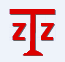 肩灯对讲机及系统服务征  集　文　件项目编号：SZZZ2022-QC0481二〇二二年十二月征集文件信息征集文件目录采购公告肩灯对讲机及系统服务采购公告一、项目概况肩灯对讲机及系统服务的潜在投标供应商应在深圳市中正招标有限公司获取征集文件，并于2022年12月15日10点00分（北京时间）前递交投标文件。二、项目基本情况1、项目编号：SZZZ2022-QC04812、项目名称：肩灯对讲机及系统服务3、预算金额：人民币460,000.00元4、最高限价：人民币460,000.00元5、采购方式：公开征集6、采购需求：7、合同履行期限：详见征集文件。8、是否联合体：本项目不接受联合体投标。三、申请人的资格要求1、须是在中华人民共和国境内注册的法人或其他组织【须提供合法有效的营业执照或法人证书等证明材料的扫描件或复印件加盖投标供应商公章，原件备查】；2、参与本项目的投标供应商须满足《中华人民共和国政府采购法》第二十二条规定【由投标供应商按征集文件规定的格式在《承诺函》中作出声明】；3、参与本项目采购活动前三年内，在经营活动中没有重大违法记录【由投标供应商按征集文件规定的格式在《承诺函》中作出声明】；4、参与本项目政府采购活动时不存在被有关部门禁止参与政府采购活动且在有效期内的情况【由投标供应商按征集文件规定的格式在《承诺函》中作出声明】；5、除单一来源采购项目外，为采购项目提供整体设计、规范编制或者项目管理、监理、检测等服务的供应商，不得再参加该采购项目的其他采购活动【须按本项目征集文件格式要求提供《承诺函》加盖投标供应商公章】；6、单位负责人为同一人或者存在直接控股、管理关系的不同投标供应商，不得参加同一合同项下的采购活动【须提供国家企业信用信息公示系统（https://www.gsxt.gov.cn/index.html）或机关赋码和事业单位登记管理网（http://www.gjsy.gov.cn/sydwfrxxcx/）或全国社会组织信用信息公示平台（https://xxgs.chinanpo.mca.gov.cn/gsxt/newList）网站供应商信息查询截图，并按本项目征集文件格式要求提供《承诺函》加盖投标供应商公章】；7、参与本项目的投标供应商未被列入失信被执行人、重大税收违法案件当事人名单和政府采购严重违法失信行为记录名单【“信用中国”（www.creditchina.gov.cn）“信用服务”栏的“重大税收违法失信主体”、“失信被执行人”，“中国政府采购”（www.ccgp.gov.cn）“政府采购严重违法失信行为记录名单”，“深圳信用网”（www.szcredit.com.cn）以及“深圳市政府采购监管网”（http://zfcg.sz.gov.cn）为信用信息查询渠道。投标供应商自行查询并提供查询结果截图，查询时间为本项目采购公告发布之日起至投标截止时间前】；8、本项目不接受联合体投标，不允许分包或转包。四、获取征集文件1、时间：2022年12月07日至2022年12月14日17时30分截止，每天上午09时至11时30分，下午02时30分至05时30分（北京时间，法定节假日除外）2、地点：深圳市福田区民田路171号新华保险大厦903中正招标（中正官网www.szzzt.com）3、方式：现场报名投标或网上报名投标备注：① 现场报名投标：须携带营业执照复印件或扫描件和法人授权委托书原件（均加盖公章）。② 网上报名投标：发送报名资料至我司邮箱进行报名登记及获取征集文件，邮箱地址：qtszzzzb@163.com。报名投标邮件需附以下资料: 1）加盖公章的《购买标书登记表》（下载地址：“www.szzzt.com”首页“下载中心”）；2）加盖公章的营业执照复印件扫描件；3）法人授权委托书扫描件；4）购买征集文件费用银行转帐凭证。报名时间以邮件发出时间为准，工作人员将在第二个工作日与报名投标资料完整的投标供应商联系。4、售价：人民币600元，征集文件售后不退。购买征集文件账号信息如下：银行账号：03003729353开户名称：深圳市中正招标有限公司开户银行：上海银行深圳天安支行五、提交投标文件截止时间、开标时间和地点1、时间：2022年12月15日10点00分（北京时间）2、地点：深圳市福田区民田路171号新华保险大厦903中正招标备注：投标供应商可以通过快递方式在投标截止时间前将《投标文件》送达到我司，快递单上应清晰写明投标供应商名称、项目编号和项目名称，递交时间为送达我司由我司工作人员签收的时间；投标供应商未参加现场开标的，视同认可开标结果。六、公告期限自本公告发布之日起5个工作日七、其他补充事宜1、本项目需要落实的政府采购政策：《财政部工业和信息化部关于印发《政府采购促进中小企业发展管理办法》的通知》(财库〔2020〕46号)、《关于政府采购支持监狱企业发展有关问题的通知》(财库〔2014〕68号)、《关于促进残疾人就业政府采购政策的通知》（财库〔2017〕141号)。2、本项目相关公告在以下媒体发布：① 深圳公共资源交易中心网（www.szzfcg.cn）② 采购代理机构网站（www.szzzt.com）相关公告在以上媒体上公布之日即视为有效送达，不再另行通知。八、本项目联系方式1、采购人信息名　    称：深圳市公安局轨道交通分局2、采购代理机构信息名　   称：深圳市中正招标有限公司地　   址：深圳市福田区民田路171号新华保险大厦903联系 方式：李工，0755-83026699九、附件征集文件（附件内容请登陆采购代理机构官网下载查阅）深圳市中正招标有限公司2022年12月07日第一部分投标须知前附表及评审信息投标须知前附表投标须知前附件本章是本征集文件中涉及的所有无效标和废标情形的摘要，除法律法规另有规定外，投标文件的其他任何情形均不得作无效标和废标处理。征集文件中有关无效标和废标与本章节不一致的，以本章节内容为准。一、资格性审查投标供应商的资格不符合征集文件要求或资格证明文件提供不全。二、符合性审查投标供应商提供的投标文件数量不符合征集文件要求。投标文件未按照征集文件要求制作、密封和标记。投标文件有关内容未按征集文件要求加盖投标供应商印章、或未经法定代表人或其委托代理人签字（或盖章）。投标文件的关键内容字迹模糊、无法辨认的。投标报价有严重缺漏项的。未实质性响应征集文件要求的。任一项带★的指标未投标或不满足要求。（如有带★号条款）未按征集文件所提供的样式填写《声明函》。将一个项目包拆分投标，对同一货物及服务投标时，同时提供两套或以上的投标方案。投标文件附有采购人不能接受的条件。出现违规行为：如以他人名义竞标、串通投标或者以其他弄虚作假方式投标的。投标总价或单个采购条目的分项报价超过采购预算金额或最高限价的。法律、法规规定的其他情形。评审信息评审方法：综合评分法。综合评分法，是指投标文件满足征集文件全部实质性要求，且按照评审因素的量化指标评审得分最高的投标供应商为中标候选供应商的评审方法。公开征集采购方式说明：因有效投标供应商不足三家而致公开征集失败的，采购单位可结合实际需要，重新实施采购或依据有效投标供应商数量，在评标现场即转为邀请竞标或直接采购。邀请竞标采购方式说明：是指邀请特定范围内 2家以上供应商参加投标，由采购单位代表、评审专家成立评审组根据本项目评审信息评审并确定中标供应商的采购方式。            直接采购采购方式说明：是指采购单位自行与唯一供应商通过谈判确定成交的采购方式。注：政府采购优惠政策（1）根据《财政部 工业和信息化部关于印发《政府采购促进中小企业发展管理办法》的通知》(财库〔2020〕46号)、《财政部 司法部关于政府采购支持监狱企业发展有关问题的通知》（财库〔2014〕68号）和《三部门联合发布关于促进残疾人就业政府采购政策的通知》（财库〔2017〕141号）的规定，对满足价格扣除条件且在投标文件中提交了符合政府采购优惠政策的证明材料的投标供应商，其投标报价扣除 10 %（请在10%-20%范围内选择）后参与评审。对于同时属于小微企业、监狱企业或残疾人福利性单位的，不重复进行投标报价扣除。本项目所属行业为  工业  ，投标供应商应根据《工业和信息化部、国家统计局、国家发展和改革委员会、财政部关于印发中小企业划型标准规定的通知》(工信部联企业〔2011〕300号)规定的中小企业划型标准填写《中小企业声明函》。（2）联合协议中约定，小型、微型企业的协议合同金额占到联合体协议合同总金额30%以上的，可给予联合体__/__% （请在4%-6%范围内选择）的价格扣除。联合体各方均为小型、微型企业、监狱企业和残疾人福利性单位的，联合体视同为小型、微型企业、监狱企业和残疾人福利性单位，均享受政府采购优惠政策第一款的优惠政策。（3）优惠主体资格的认定资料为《中小企业声明函》、《残疾人福利性单位声明函》以及《监狱企业声明函》等承诺性质的资料（格式详见征集文件第三章）；监狱企业或者代理提供监狱企业货物的投标供应商如需享受优惠政策，除上述资料外，还须提供省级以上监狱管理局、戒毒管理局出具的监狱企业证明文件。（4）投标产品属于《关于调整优化节能产品环境标志产品政府采购执行机制的通知》（财库〔2019〕9号）、《关于印发环境标志产品政府采购品目清单的通知》（财库〔2019〕18号）和《关于印发节能产品政府采购品目清单的通知》（财库〔2019〕19号）品目清单范围内的，应依据国家确定的认证机构出具的、处于有效期之内的节能产品、环境标志产品认证证书，对获得证书的产品实施政府优先采购或强制采购。对符合条件的获证产品（强制采购产品除外），根据该投标产品报价给予 1 %的价格扣除，用扣除后的价格参与价格分的评审（需按投标文件格式部分“列入政府优先采购清单的投标产品一览表”的要求提供证明材料，否则不予价格扣除）。第二部分采购项目需求征集项目需求注：需求中加注★的条款为不可负偏离条款，任一项未响应或不满足要求的，将导致投标无效。一、项目预算注：★投标供应商的投标报价超过采购预算金额的将导致投标无效。二、项目技术要求（一）肩灯对讲机技术要求★1）4G功能：要求终端具备4G联网功能，同时兼容移动、联通和电信制式（全网通）。并支持WIFI、蓝牙通讯连接。★2）对讲功能：按下对讲键，设备可对讲支持单工模式，网络异常时，按下对讲键，设备有语音提示。设备可实现设备之间、设备与后台客户端之间的双向语音对讲。3）4G图传功能：肩灯对讲机需具备4G图传功能，能够通过4G网络将实时视频上传到指挥系统后台。肩灯对讲机在实时上传视频时，要求终端能够正常使用对讲功能。应能通过客户软件上传实时音视频，视音频上传开启、关闭有语音提示。上传分辨率支持1920*1080、1280*720、640*480可选，可以通过客户端界面一键切换上传视频分辨率。可以通过客户端下载上传的音视频数据。4）卫星定位：设备内置GPS和北斗定位芯片，可接收GPS及北斗卫星数据并向后台提供定位信息，支持WIFI定位。★5）互联互通功能：新采购的肩灯对讲机与采购方既有肩灯对讲机、客户端能够互联互通，实现实时对讲和4G图传等功能。★6）警示灯功能：终端具备红蓝警示灯闪烁功能，警示灯与终端一体不可拆卸，能终端机身按键一键开关。7）电池容量及工作时间：配置3000mAh以上容量的电池，设备开机，在未关闭警示灯、定位、对讲功能状态下，连续工作≥18小时；开启本机录像，视频分辨率640*480，视频帧率30帧/s，连续工作≥8小时。支持快充功能，电池充电时间不超过3h。8）摄录分辨率：1920*1080、1280*720、640*480可选，视频帧率≥30帧/S。在录制的视频和上传视频中自动叠加信息，信息至少包括：设备编号、时间、日期等。★9）具备显示屏幕，尺寸≤0.97英寸；能够显示电量、时间、信号强度、群组和广播信息等内容。机身内存16G,最大支持扩展64G。质量≤210g、外壳防护等级≥IP65。10）软件升级功能：设备可通过网络远程升级最新软件，完成升级更新。★11）所投产品具备电信设备进网许可证。提供由“中华人民共和国工业和信息部”出具的“电信设备进网许可证”。★12）3C认证证书，提供中国国家强制性产品认证证书。（二）可视化指挥调度系统PC端技术要求★1）具备组织架构管理功能，支持树形层级结构。具备完善的权限管理功能，要求能够根据组织架构的上下级关系分配数据权限和功能权限。具备终端群组管理功能；能够实现默认群组、预设群组、临时群组的创建、编辑和删除功能。★2）系统具备利用调度台快速以组织部门、终端群组、终端添加进入指挥调度台，进行临时组呼实时对讲调度、视频调度、肩灯对讲机广播、语音消息、图文指令等指挥调度功能。★3）系统平台具备发生应急突发事件时，要求支持调度台上，可以一键矩形框选、圆形框选、多边形在发生应急突发事件地图位置上框选终端和人员，进行一对多实时对讲指挥调度、进行视频调度、图文指令、语音广播等调度功能。★4）系统具备地图可视化功能，地图实时显示终端的位置，位置刷新频率要求最快能满足5秒一次。支持查看设备运行轨迹，支持分时、分段、分人员进行查询，回访轨迹支持经纬度和中文位置显示，支持查看设备电量情况。支持地图聚合展示各区域的边界，可以做“人员数据聚合”、“人员落格”等功能，实现数据清晰明了、方便应急指挥等。支持任务发布功能，实现任务在线发布。★6）具备融合接入“平安深圳”群防群治平台统一指挥调度管理。投标人须提供以上所有的指标项证明材料，证明材料可以使用生产厂家官方网站截图或产品白皮书相关证明材料。（三）可视化指挥调度系统APP端技术要求★1）具备用户与终端绑定要求，具备巡逻签到功能；要求具备勤务报备功能；要求具备上级权限可对下级权限人员进行任务发布、对异常岗位进行督导，实时掌握和管理辖区执勤力量的情况。★2）具备在一张地图上展示所有可视化终端,监控肩灯对讲的实时定位。地图上可以进行当前定位和地图放大缩小基础功能的操作，能够向群组或个人终端发送文字和语音指令，能够支持视频调度，进行终端一对一的实时视频画面指挥调度，在调取视频的状态下，可以对当前肩灯对讲进行实时通话对讲。3）支持可视化终端轨迹查询，查看可视化终端轨迹数据，包括可视化终端名称、所属组织、轨迹长度、轨迹点、日期、轨迹回放、轨迹当前时间。4）首次登录须实名认证。★5）具备静态车辆采集功能，如违停车辆的相关信息采集。6）具备物业安全隐患监督功能，可向物业单位提供安全隐患信息（如消防通道堵塞等），并监督隐患处理进度。7）具备公共安全隐患监督功能，可通过该功能向相关责任单位提交公共安全区域的安全隐患信息。8）具备违法犯罪举报功能，可通过该功能针对各类刑事、行政案件及在逃犯罪嫌疑人线索提供。投标人须提供以上所有的指标项证明材料，证明材料可以使用生产厂家官方网站截图或产品白皮书相关证明材料。（四）流量服务要求★1）要求提供给平均每台终端500M/月的共享流量池，本项目中流量池共享。★2）要求提供的流量卡必须为定向流量卡，终端只能定向连接到可视化系统后台，不允许连接外部任何系统，保证数据的安全性。★3）要求系统提供流量分配管理的功能，支持管理员对下属单位的流量使用进行统计、限额、分配。4）保证每台终端的联网能力，总流量池不超标的情况下，对单台终端的使用流量不能有任何限制。（5）人员要求1）拟派本项目团队成员不少于6名，用于该项目的建设、部署和运营维护工作。其中项目负责人1人，研发工程师3人，硬件维修1人，售后客服1人。2）拟派项目团队成员要求：项目负责人具有本科及以上学历，具有深圳市高层次专业人才证书或具有与本项目相关10年以上工作经验。三、项目服务要求（一）项目建设方式1）本项目要求中标单位具备先进的终端和成熟完整的应用系统。中标单位提供肩灯对讲机以及对应的应用系统PC端、手机APP、4G流量服务等2）提供肩灯对讲机200套，并保证终端在服务期内的正常使用。3）提供肩灯对讲机流量卡200张，配置每张500M/每月流量套餐，流量卡有效期为36个月，保证服务期内肩灯对讲机的正常数据传输使用。4）提供服务期内相关的系统技术服务，如系统维护、升级等技术服务。★（二）肩灯对讲机及系统交付要求：肩灯对讲机及系统交付要求为自合同签订之日起30个日历日内完成全部肩灯对讲机及系统安装调试、完成兼容性对接工作、验收合格且交付使用。★（三）系统对接费用要求：本项目中所有系统对接所产生的费用均包含在项目报价中。★（四）服务要求：1）系统运行要求提供7x24的电话支持服务，在得到请求响应后，1小时内电话给出解决方案。得到系统故障反馈后，1小时内响应，除了电信服务的原因外，要求4小时内恢复系统正常服务。2）系统每月不可用时间要求不超过8小时。3）通过制定详细维护计划，至少每季度对系统进行一次检查和检测，避免系统发生问题。4）在服务期间要求中标单位保障终端的正常使用，除由于使用不当、人为损坏或外力原因等非正常使用造成的终端损坏外，正常使用中出现的终端故障，中标单位应该免费维修或更换。在维修终端期间要求提供备用终端，维修时间不超过要求7个工作日。5）对于由于使用不当、人为损坏或外力原因等非正常使用造成的终端损坏，中标单位提供维修报价不应高于市场平均价格。6）肩灯对讲机故障率低于3%，故障设备维修时间不超过7个工作日。★（五）培训要求：1）现场培训：在系统部署完成交付时，中标单位负责对深圳市公安局轨道交通分局、所属派出所的现场技术培训，包括肩灯对讲机和可视化指挥调度系统的产品功能、注意事项、日常维护事项等方面，使轨道交通分局和所属派出所能独立进行管理和日常维护工作。2）培训材料：中标单位应提供详细的产品功能说明和日常维护说明的材料。3）培训费用：所有培训所涉及的相关费用应由中标单位出资，不得另行向采购方收取。★（六）服务期要求：服务期限为自合同签订之日起一年。★（七）质量保证期要求：中标单位须为本项目提供两年质量保证期，质量保证期的服务要求与服务期标准一致。（八）服务地点：采购人指定地点。（九）履约保函：中标单位需向采购单位提交银行出具的履约保函，保函金额为中标价的10%。采购单位在中标单位无违约、侵权行为且履行完毕合同项下全部义务后10个日历日内将履约保函退还中标单位。（十）付款方式：1）按照财政相关政策进行支付。2）采购人每个付款周期对中标人履约情况进行考核，评定优、良、中、差四个等级，其中评定为良、中、差三个等级的，采购人有权分别扣除当期应付款项的5%、10%、15%。（十一）验收方式：1）服务经过双方检验认可后，签署验收报告。2）当满足以下条件时，采购人才向中标人签发验收报告：a、中标人已按照合同规定提供了全部技术资料；b、服务项目符合采购文件的服务要求。第三部分投标文件格式投标文件格式投 标 文 件（正本/副本）政府采购违法行为风险知悉确认书本公司在投标前已充分知悉以下情形为参与政府采购活动时的重大风险事项，并承诺已对下述风险提示事项重点排查，做到严谨、诚信、依法依规参与政府采购活动。一、本公司已充分知悉“隐瞒真实情况，提供虚假资料”的法定情形，相关情形包括但不限于：（一）通过转让或者租借等方式从其他单位获取资格或者资质证书投标的。（二）由其他单位或者其他单位负责人在投标供应商编制的投标文件上加盖印章或者签字的。（三）项目负责人或者主要技术人员不是本单位人员的。（四）投标保证金不是从投标供应商基本账户转出的。（五）其他隐瞒真实情况、提供虚假资料的行为。二、本公司已充分知悉“与其他采购参加人串通投标”的法定情形，相关情形包括但不限于：（一）投标供应商之间相互约定给予未中标的供应商利益补偿。（二）不同投标供应商的法定代表人、主要经营负责人、项目投标授权代表人、项目负责人、主要技术人员为同一人、属同一单位或者在同一单位缴纳社会保险。（三）不同投标供应商的投标文件由同一单位或者同一人编制，或者由同一人分阶段参与编制的。（四）不同投标供应商的投标文件或部分投标文件相互混装。（五）不同投标供应商的投标文件内容存在非正常一致。（六）由同一单位工作人员为两家以上（含两家）供应商进行同一项投标活动的。（七）不同投标供应商的投标报价呈规律性差异。（八）不同投标供应商的投标保证金从同一单位或者个人的账户转出。（九）主管部门依照法律、法规认定的其他情形。三、本公司已充分知悉下列情形所对应的法律风险，并在投标前已对相关风险事项进行排查。（一）对于从其他主体获取的投标资料，供应商应审慎核查，确保投标资料的真实性。如主管部门查实投标文件中存在虚假资料的，无论相关资料是否由第三方或本公司员工提供，均不影响主管部门对供应商存在“隐瞒真实情况，提供虚假资料”违法行为的认定。（二）对于涉及国家机关出具的公文、证件、证明材料等文件，一旦涉嫌虚假，经查实，主管部门将依法从严处理，并移送有关部门追究法律责任；涉嫌犯罪的，主管部门将一并移送司法机关追究法律责任。（三）对于涉及安全生产、特种作业、抢险救灾、防疫等政府采购项目，供应商实施提供虚假资料、串通投标等违法行为的，主管部门将依法从严处理。（四）供应商应严格规范项目授权代表、员工参与招标投标的行为，加强对投标文件的审核。项目授权代表、员工编制、上传投标文件等行为违反政府采购法律法规或征集文件要求的，投标供应商应当依法承担相应法律责任。（五）供应商对投标电子密钥负有妥善保管、及时变更和续期等主体责任。供应商使用电子密钥在深圳政府采购网站进行的活动，均具有法律效力，须承担相应的法律后果。供应商擅自将投标密钥出借他人使用所造成的法律后果，由供应商自行承担。（六）单位负责人为同一人或者存在直接控股、管理关系的不同供应商，不得参加同一合同项下的政府采购活动。相关情形如查实，依法作投标无效处理；涉嫌串通投标等违法行为的，主管部门将依法调查处理。四、本公司已充分知悉政府采购违法、违规行为的法律后果。经查实，若投标供应商存在政府采购违法、违规行为，主管部门将依据《深圳经济特区政府采购条例》第五十七条的规定，处以一至三年内禁止参与本市政府采购，并由主管部门记入供应商诚信档案，处采购金额千分之十以上千分之二十以下罚款；情节严重的，取消参与本市政府采购资格，处采购金额千分之二十以上千分之三十以下罚款，并由市场监管部门依法吊销营业执照。以下文字请投标供应商抄写并确认：“本公司已仔细阅读《政府采购违法行为风险知悉确认书》，充分知悉违法行为的法律后果，并承诺将严谨、诚信、依法依规参与政府采购活动”。负责人/投标授权代表签名：知悉人（公章）：日期：评审指引表为方便参与该项目的评委专家的评审，快速找到评审事项与该项目投标文件所对应的位置，请投标供应商参照下表格式，编制本项目评审指引表。格式1  声 明 函深圳市中正招标有限公司：    我们收到你们组织的 （项目名称：    ）征集文件，经详细研究，我们决定参加该项目 （项目编号：    ）采购的有关活动并投标。为此，我方谨郑重声明以下诸点，并对之负法律责任。1．我方愿以《开标一览表》中填写的投标总价并按照征集文件中的一切要求，承担上述项目的全部工作。2．我方提交的投标文件为：投标书正本两份，副本四份，电子档文件（正本彩色扫描件PDF格式）一份。3．如果我们投标文件被接受，我们将履行征集文件中规定的每一项要求，按期、按质、按量完成任务。4．我们愿意提供采购代理机构在征集文件中要求的所有资料，且所递交的投标文件在投标有效期（即90天）内有效，在此期间内我方的投标有可能中标，我方将受此约束。如果在投标有效期内撤销投标文件，贵司有权无条件不退还本司已提交的项目保证金。5．我们理解，最低报价不是中标的唯一条件。我们认为你们有选择或拒绝任何投标者中标的权利。6．我方愿按《中华人民共和国民法典》履行自己的全部责任。7．我们同意征集文件之规定，遵守有关采购的各项规定。8. 我们同意中标后向采购代理机构支付征集文件要求数额的采购代理服务费。9．所有有关本标书的函电，请按下列地址联系：单    位： （盖章）授权代表或法定代表人： （签字）地    址：电    话：联 系 人：年    月    日格式2  投标供应商资格证明文件一、资格证明文件1、营业执照或法人证书等证明文件【扫描件或复印件】2、法定代表人（负责人）证明书【原件】3、法定代表人（负责人）授权委托书【原件】4、承诺函【详见格式《承诺函》】5、未被列入失信被执行人、重大税收违法案件当事人名单和政府采购严重违法失信行为记录名单信用查询截图6、国家企业信用信息公示系统（https://www.gsxt.gov.cn/index.html）或机关赋码和事业单位登记管理网（http://www.gjsy.gov.cn/sydwfrxxcx/）或全国社会组织信用信息公示平台（https://xxgs.chinanpo.mca.gov.cn/gsxt/newList）网站供应商信息查询截图7、其他【如有，按采购公告“申请人的资格要求”提供】注：以上资料均须加盖投标供应商公章，原件备查承诺函深圳市中正招标有限公司：我单位承诺：1.我单位参与本项目采购活动前三年内，在经营活动中没有重大违法记录。2.我单位参与本项目采购活动时不存在被有关部门禁止参与政府采购活动且在有效期内的情况。3.我单位满足《中华人民共和国政府采购法》第二十二条规定。4.我单位与其他投标供应商不存在“单位负责人为同一人或者存在直接控股、管理关系”的情况。5.我单位承诺非联合体投标，不非法转包或分包。6.我单位参与本项目所提供的货物或服务未侵犯知识产权。7.我单位参与该项目投标，严格遵循公平竞争的原则，不恶意串通，不妨碍其他投标供应商的竞争行为，不损害采购人或者其他投标供应商的合法权益。我单位已清楚，如违反上述要求，将作投标无效处理。8.我单位如果中标，做到守信，不偷工减料，依照本项目征集文件需求内容、签署的采购合同及本单位在投标中所作的一切承诺履约。9.我单位已认真核实了投标文件的全部内容，所有资料均为真实资料。我单位对投标文件中全部投标资料的真实性负责，如被证实我单位的投标文件中存在虚假资料的，则视为我单位隐瞒真实情况、提供虚假资料，我单位愿意接受主管部门作出的行政处罚。以上承诺，如有违反，愿依照相关法律法规处理，并承担由此给采购人带来的损失。投标供应商：（盖章）授权代表或法定代表人：（签字）年     月    日法定代表人（负责人）证明书（格式）          同志，现任我单位          职务，为法定代表人（负责人），特此证明。有效日期与本公司投标文件中标注的投标有效期相同。签发日期：    年    月    日附：营业执照（注册号）： 经济性质：主营（产）：兼营（产）：单位名称：（公章）：             ；日期：      年      月       日法定代表人（负责人）授权委托书（格式）深圳市中正招标有限公司：现委派（姓名、职务）参加贵公司组织的（采购项目名称、编号）采购活动，全权代表我单位处理投标的有关事宜。附授权代表情况：姓       名：性       别：年       龄：职       务：身 份证号码：通 讯 地 址： 联 系 方 式： 单 位 名 称：（公章）法 人 代 表：（签章）      年      月       日注：法定代表人（负责人）授权委托书除装订于投标文件中外，还须另置一份按“投标须知”18.5项要求单独密封格式3  评分中涉及的承诺及声明函诚信承诺函深圳市中正招标有限公司：我公司承诺，在参与政府采购活动中不存在出现诚信相关问题且在相关主管部门处理措施实施期限内，如若投标文件与事实情况不符，我司自愿承担“隐瞒真实情况，提供虚假资料”以及其他一切不利的法律后果。我公司承诺，在参加政府采购活动中没有出现下列行为之一：（一）投标截止后，无正当理由撤销其投标行为，导致项目无法正常开评审的；（二）未按《采购条例》规定签订、履行采购合同，严重影响采购人日常工作的；（三）在投标文件中未说明且未经采购人同意，将中标项目分包给他人，情节严重的；（四）严重违反合同约定，擅自降低货物质量等次和售后服务，货物、工程或者服务存在严重质量问题的；（五）严重违反合同约定，未能完成全部货物、服务或工程项目，中途停止配送或者变相增加费用的；（六）捏造事实、提供虚假材料进行质疑的；（七）假冒他人名义质疑的；（八）无正当理由拒不配合进行质疑调查的。特此承诺。投标供应商：（盖章）授权代表或法定代表人：（签字）      年      月       日中小企业声明函本公司（联合体）郑重声明，根据《政府采购促进中小企业发展管理办法》（财库﹝2020﹞46 号）的规定，本公司（联合体）参加（单位名称）的（项目名称）采购活动，服务全部由符合政策要求的中小企业承接。相关企业（含联合体中的中小企业、签订分包意向协议的中小企业）的具体情况如下：1、（项目名称），属于（征集文件中明确的所属行业）；承接企业为（企业名称），从业人员    人，营业收入为    万元，资产总额为    万元，属于（中型企业、小型企业、微型企业）；2、（项目名称），属于（征集文件中明确的所属行业）；承接企业为（企业名称），从业人员    人，营业收入为    万元，资产总额为    万元，属于（中型企业、小型企业、微型企业）；……以上企业，不属于大企业的分支机构，不存在控股股东为大企业的情形，也不存在与大企业的负责人为同一人的情形。本公司对上述声明的真实性负责。如有虚假，将依法承担相应责任。企业名称(公章)：           ；日期：      年      月       日备注：1、填写前请认真阅读《工业和信息化部、国家统计局、国家发展和改革委员会、财政部关于印发中小企业划型标准规定的通知》(工信部联企业〔2011〕300号)和《财政部 工业和信息化部关于印发《政府采购促进中小企业发展管理办法》的通知》(财库〔2020〕46号)相关规定。如不符合前述相关规定所确定的小型和微型企业，则不需要在投标文件中提供本《中小企业声明函》；若符合前述相关规定所确定的小型和微型企业，在投标文件中没有提供本《中小企业声明函》，视为在本项目中放弃政府采购政策扶持，不进行价格扣除。2、从业人员、营业收入、资产总额填报上一年度数据，无上一年度数据的新成立企业可不填报。监狱企业证明文件要求属于监狱企业的应当提供由省级以上监狱管理局、戒毒管理局（含新疆生产建设兵团）出具的属于监狱企业的证明文件。否则视为在本项目中放弃政府采购政策扶持，不进行价格扣除。投标供应商(公章)：          ；日期：      年      月       日附：省级以上监狱管理局、戒毒管理局（含新疆生产建设兵团）出具的监狱企业证明文件。备注：填写前请认真阅读《财政部 司法部关于政府采购支持监狱企业发展有关问题的通知》（财库〔2014〕68号）相关规定。如不符合前述相关规定所确定的监狱企业，则不需要在投标文件中提供本《监狱企业声明函》；若符合前述相关规定所确定的监狱企业，除了提供本《监狱企业声明函》，还需提供由省级以上监狱管理局、戒毒管理局（含新疆生产建设兵团）出具的属于监狱企业的证明文件。否则视为在本项目中放弃政府采购政策扶持，不进行价格扣除。残疾人福利性单位声明函本单位郑重声明，根据《财政部 民政部 中国残疾人联合会关于促进残疾人就业政府采购政策的通知》（财库〔2017〕141号）的规定，本单位为符合条件的残疾人福利性单位，且本单位参加      单位的      项目采购活动提供本单位制造的货物（由本单位承担工程/提供服务），或者提供其他残疾人福利性单位制造的货物（不包括使用非残疾人福利性单位注册商标的货物）。本单位对上述声明的真实性负责。如有虚假，将依法承担相应责任。投标供应商(公章)：          ；日期：      年      月       日备注：填写前请认真阅读《财政部、民政部、中国残疾人联合会关于促进残疾人就业政府采购政策的通知》(财库〔2017〕141号)相关规定。如不符合前述相关规定所确定的残疾人福利性单位，则不需要在投标文件中提供本《残疾人福利性单位声明函》；若符合前述相关规定所确定的残疾人福利性单位，但在投标文件中没有提供本《残疾人福利性单位声明函》，视为在本项目中放弃政府采购政策扶持，不进行价格扣除。格式4  开标一览表项目名称：                项目编号：                投标供应商：（公章）法定代表人或授权代表：（签章）      年      月       日注：1、价格应按“征集文件”中规定的货币单位填写。2、投标总价为综合报价，包含完成本项目所需的全部费用。3、此表应经法定代表人或其授权委托人签名，并加盖投标供应商公章。4、此表毋需装订于正副本内，应按“投标须知”18.5项要求，与“法定代表人（负责人）证明书、法定代表人（负责人）授权委托书”一起单独密封提交格式5  报价表一、报价要求1、所有价格应按“征集文件”中规定的货币单位填写。2、此表应经法定代表人或授权委托人签名，并加盖公章。3、本项目费用应包括但不限于服产品和研发成本、专利申请费用、法定税费和企业的利润。报价表项目名称：                项目编号：                注：本表格式可调整，报价表上的总计金额应与开标一览表的投标报价金额一致。投标供应商：（公章）法定代表人或授权代表：（签章）      年      月       日格式6  服务方案1、实施方案2、项目重点难点分析、应对措施及相关的合理化建议3、质量（完成时间、安全、环保）保障措施及方案4、项目完成（服务期满）后的服务承诺5、技术先进性6、拟安排的项目负责人情况（仅限一人）7、拟安排的项目主要团队成员（主要技术人员）情况（项目负责人除外）8、投标供应商资质、认证情况9、投标供应商同类项目业绩情况10、服务网点11、诚信情况12、投标供应商认为必要的其他方案附表1项目人员情况一览表投标供应商：（公章）法定代表人或授权代表：（签章）      年      月       日注： 1、填写时，如本表格不适合投标单位的实际情况，可根据本表格格式自行划表填写。2、有关人员简历及身份证、资格证书及其它证明材料（复印件）需附在本表之后。3、本表格所要求填写的人员是指投标单位将安排在此项目的具体人员。格式7  差异表项目名称：                项目编号：                注：1.投标文件的技术与商务部分与征集文件有偏差（甚至是细微偏差），都需在本表中列出。2.投标供应商必须完全响应满足所有带★号条款的要求，否则将导致投标无效。成交后被发现不能满足“第二部分采购项目需求”中所有带★号条款要求的，采购单位有权拒绝签订合同，一切后果由投标供应商自行承担。投标供应商：（公章）法定代表人或授权代表：（签章）      年      月       日格式8  其他征集文件要求的资料或投标供应商认为需要补充的资料投标供应商须按要求编制投标文件，提供的内容要详细、真实、可靠。若提供的资料不齐，将导致扣分；若严重缺项、漏项，其投标将被拒绝。注：如需提供补充资料，本部分资料格式不做统一规定，由投标供应商自行设计。第四部分合同条款合同条款（仅供参考）重要说明：采购人在签订合同前有权依据征集文件要求和项目实际情况对以下合同内容进行删改或补充。采购人（甲方）：   中标人（乙方）：                                       根据                采购项目（项目编号__________________）的中标结果，由_______________________单位为中标人。根据《中华人民共和国政府采购法》、《深圳经济特区政府采购条例》、《中华人民共和国民法典》之规定，经_______________________（以下简称采购人）和_______________________（以下简称中标人）协商，就_______________________项目，达成以下合同条款：一、服务内容______________________二、合同金额本合同金额为（大写）：____________________________________元（￥_______________元）人民币。三、技术资料1、中标人应按征集文件规定的时间向采购人提供有关技术资料。2、没有采购人事先书面同意，中标人不得将由采购人提供的有关合同或任何合同条文、项目资料提供给与履行本合同无关的任何其他人。即使向履行本合同有关的人员提供，也应注意保密并限于履行合同的必需范围。3、合同履行完毕，未经采购人的书面同意，中标人不得保存在履行合同过程中所获得或接触到的任何内部数据资料。四、知识产权中标人应保证提供服务过程中不会侵犯任何第三方的知识产权。五、履约保证金六、采购人的权利与义务1、_______________________2、_______________________3、_______________________4、_______________________5、采购人的其它权利与义务_______________________七、中标人的权利与义务1、_______________________2、_______________________3、_______________________4、_______________________5、中标人的其它权利与义务_______________________八、合同履行时间、履行方式及履行地点1、履行时间：______________________2、履行方式：______________________3、履行地点：深圳市九、验收1、下列文件的验收分为______个阶段:2、其余文件和工作由用户组织有关技术人员根据国家和行业有关规范、规程、标准和用户需求直接验收。3、验收依据为征集文件、中标人投标文件，国家和行业有关规范、规程和标准。十、付款方式和税费本合同付款方式为：                。本合同执行中相关的一切税费均由中标人负担。十一、争议解决办法因履行本合同引起的或与本合同有关的争议，甲、乙双方应首先通过友好协商解决，如果协商不能解决争议，则向甲方所在地有管辖权的人民法院提起诉讼。十二、违约责任1、因中标人原因，未能按规定完成本项目有关工作的，采购人可在支付合同余款中扣除合同价款        。2、__________方违反本合同__________约定，应当__________。十三、合同的变更、解除或终止除政府采购合同继续履行将损害国家利益和社会公共利益外，双方当事人不得擅自变更、中止或者终止合同。十四、合同生效及其他1、本合同与征集文件、中标人投标文件如有抵触之处，以本合同条款为准。2、下列文件均为本合同的组成部分：（1）征集文件、答疑及补充通知；（2）乙方的投标文件；（3）本合同执行中共同签署的补充与修正文件。3、本合同一式_____份，甲、中标人双方各执_____份，具有同等法律效力。本合同自双方法定代表人签字（盖章）认可之日起生效。4、本合同未尽事宜，双方友好协商，达成解决方案，经双方签字后，可作为本合同的有效附件。附件：1、《中标通知书》2、《投标文件》3、《征集文件》甲方（采购人）：（盖公章）                    乙方（中标人）：（盖公章）法定代表人（签字或盖私章）：                 法定代表人（签字或盖私章）： 委托代理人：                                委托代理人：日期：   年     月    日                    日期：   年     月    日第五部分通用条款（投标须知）通用条款（投标须知）Ａ  说  明1. 适用范围1.1  本征集文件仅适用于投标须知前附表（以下简称“前附表”）第1项所叙述项目的货物、工程及服务采购。1.2  上述采购按照采购单位内部管控制度，参考《中华人民共和国政府采购法》和《深圳经济特区政府采购条例》及有关招投标法规、规章、规定，择优选定投标供应商。2. 定义2.1  “采购人”系指前附表第2项所述。2.2  “采购代理机构”系前附表第3项所述。2.3  “投标供应商”系指向采购代理机构提交投标文件的投标供应商。2.4  “货物”系指投标供应商按征集文件规定，须向采购人提供的设备及材料。2.5  “工程”系指投标供应商按征集文件规定，须向采购人提供的设备及材料的安装。2.6  “服务”系指征集文件规定卖方须承担设计和其它类似的义务。3. 资金来源3.1  采购资金通过前附表第4 项的方式获得，并用于采购合同下的合格支付。4. 合格的投标供应商4.1  具有独立承担民事责任的能力。4.2  具有良好的商业信誉和健全的财务会计制度。4.3  具有履行合同所必需的设备和专业技术能力。4.4  有依法缴纳税收和社会保障资金的良好记录。4.5  参加政府采购活动近三年内，在经营活动中没有重大违法记录。4.6  法律、行政法规规定的其他条件。4.7  符合前附表第5项规定的条件。4.8  联合体投标4.8.1　以下有关联合体投标的条款仅适用于允许投标供应商组成联合体投标的项目。是否允许联合体投标以“前附表”中的规定或说明为准。4.8.2  由两个或两个以上的自然人、法人或者其他组织可以组成一个联合体，以一个投标供应商的身份共同投标时，应符合以下原则：（1）投标联合体各方参加政府采购活动应当具备下列条件： 1、具有独立承担民事责任的能力； 2、具有良好的商业信誉和健全的财务会计制度； 3、具有履行合同所必需的设备和专业技术能力； 4、有依法缴纳税收和社会保障资金的良好记录； 5、参加政府采购活动前三年内，在经营活动中没有重大违法记录； 6、法律、行政法规规定的其他条件。 （2）投标联合体各方必须有一方先行注册成深圳公共资源交易中心投标供应商；（3）联合体中有同类资质的投标供应商按照联合体分工承担相同工作的，应当按照资质等级较低的投标供应商确定资质等级。（4）是否允许联合体参加投标，应当由采购人和采购代理机构根据项目的实际情况和潜在投标供应商的数量自主决定，如果决定接受联合体投标则应当在采购公告中明示。（5）采购人根据采购项目的特殊要求规定投标供应商特定条件的，联合体各方中至少应当有一方符合采购人规定的特定条件。对于采购公告对投标供应商某一资格有要求的，按照联合体各方中最低资质等级确定联合体的资质等级；联合体各方的不同资质可优势互补。（6）投标供应商的投标文件及中标后签署的合同协议对联合体各方均具法律约束力；（7）联合体各方应当签订共同投标协议，明确约定各方拟承担的工作和责任，该共同投标协议应作为投标文件不可缺的组成部分；（8）联合体中标后，联合体各方应当共同与采购人签订合同，就中标项目向采购人承担连带责任；（9）联合体的各方应当共同推荐一联合体投标授权代表，由联合体各方提交一份授权书，证明其有资格代表联合体各方签署投标文件，该授权书应作为投标文件不可缺的组成部分；（10）以联合体形式参加政府采购活动的，联合体各方不得再单独参加或者与其他投标供应商另外组成联合体参加同一合同项下的政府采购活动，出现上述情况者，其投标和与此有关的联合体、总包单位的投标将被拒绝；（11）本次采购中“投标供应商”一词亦指联合体各方，“前附表”另有规定或说明的除外。5. 采购活动费用的承担5.1  无论采购过程中的做法和结果如何，投标供应商自行承担所有与参加采购活动有关的全部费用。6.  踏勘现场6.1  采购代理机构将按前附表第6项的规定，组织投标供应商对现场及周围环境进行踏勘，以便投标供应商获取须自己负责的有关编制投标文件和签署合同所需的所有资料。踏勘现场所发生的费用由投标供应商自己承担。6.2  采购人和采购代理机构向投标供应商提供的有关现场的资料和数据，是采购人和采购代理机构现有的能使投标供应商利用的资料。采购人和采购代理机构对投标供应商由此而做出的推论、理解和结论概不负责。6.3  投标供应商及其人员经过采购人和采购代理机构的允许，可为踏勘目的进入采购人的现场，但投标供应商及其人员不得因此使采购人及其人员承担有关的责任和蒙受损失。投标供应商并应对由此次踏勘现场面造成的死亡、人身伤害、财产损失、损害以及任何其它损失、损害和引起的费用和开支承担责任。6.4   如果投标供应商认为需要再次进行现场踏勘，采购人将予以支持，费用自理。Ｂ　征集文件说明7. 征集文件的构成7.1  征集文件是用以阐明所需设备及服务的情况，以及采购、投标程序和相应的合同条款。征集文件由下述部份组成：（1）采购公告（2）投标须知前附表及评审信息（3）采购项目需求（4）投标文件格式（5）合同条款（6）通用条款（投标须知）（7）附件8.  征集文件的澄清及修改8.1  投标供应商对征集文件如有疑点，可要求澄清，应在投标截止日5日前按采购公告中载明的地址以书面形式（包括信函、传真，下同）通知到采购代理机构。采购代理机构将视情况确定采用适当方式予以澄清或以书面形式予以答复，并在其认为必要时，将不标明查询来源的书面答复发给已购买征集文件的每一投标供应商。8.2  在投标截止日3日前，采购代理机构可依据投标供应商要求澄清的问题修改征集文件，并以书面形式通知所有购买征集文件的每一投标供应商，对方在收到该通知后应立即以书面的形式予以确认。8.3  为了使投标供应商在准备投标文件时有合理的时间考虑征集文件的修改，采购代理机构可酌情推迟投标截止时间和开标时间，并以书面形式通知已购买征集文件的每一投标供应商。8.4  征集文件的修改将构成征集文件的一部分，对投标供应商有约束力。Ｃ  投标文件的编写9. 投标语言及计量单位9.1  投标文件及投标供应商和采购代理机构就投标交换的文件和往来的信件，应以中文书写。9.2  除在征集文件的设计思路和方案中另有规定外，计量单位应使用中华人民共和国法定计量单位（国际单位制和国家选定的其他计量单位）。10. 投标文件的组成10.1  投标文件应包括下列部份：10.1.1 开标信封：装有“法定代表人（负责人）证明书、法定代表人（负责人）授权委托书”和“开标一览表”单独密封的信封。10.1.2 投标文件：（1）目录（2）政府采购违法行为风险知悉确认书（3）评审指引表（4）声明函（格式1）（5）投标供应商资格证明文件和资格声明（格式2）（6）评分中涉及的承诺及声明函（格式3）（7）开标一览表（格式4）（8）报价表（格式5）（9）服务方案（格式6）（10）差异表（格式7）（11）其他征集文件要求的资料或投标供应商认为需要补充的资料（格式8）11. 投标文件格式11.1  投标文件必须毫无遗漏地包括本须知第10条规定的内容，投标供应商提交的投标文件必须毫无例外地使用征集文件所提供投标文件格式（表格可以按同样格式扩展）。注：如征集文件第三部分投标格式与本须知第10条规定的内容不一致，以投标文件第三部分投标格式为准。12. 投标报价12.1  投标报价应为到指定地点价，以人民币为结算单位。12.2  投标供应商应在征集文件所附的“开标一览表”（格式3）和“报价表”（格式4）上写明投标货物的单价和投标总价。投标供应商对每种项目只允许有一个报价，采购代理机构不接受有任何选择的报价。12.3  此报价作为评审委员会评审标准，但不能限制采购人以其它方式签订合同的权力。13. 投标供应商资格的证明文件13.1  投标供应商必须提交证明其有资格进行投标，和中标后有能力履行合同的证明文件（格式1与格式2），作为投标文件的一部份。14. 投标有效期14.1  投标文件的有效期按前附表第7项规定。14.2  特殊情况下，采购代理机构可于投标有效期期满之前，要求投标供应商同意延长投标有效期。投标供应商可以拒绝或同意上述要求，但要求与答复均须是书面文件。对于同意该要求的投标供应商，采购代理机构既不要求也不允许其修改投标文件。15. 项目保证金15.1  以下有关项目保证金的条款仅适用于需要缴纳项目保证金的项目。是否需要缴纳项目保证金以《投标须知前附表》中的规定或说明为准。15.2  投标供应商应向采购代理机构提交一笔不少于前附表第8项所规定的项目保证金，以到账为准。15.3  项目保证金用于保护本次采购免受投标供应商的行为而引起的风险。15.4  项目保证金应以支票、汇票、本票或采购机构能够接受的银行保函等其它非现金形式提交。（注：必须从投标供应商基本账户转出，否则其投标无效。）15.5  未按规定提交项目保证金的投标，将被视为无效投标。15.6  未中标的投标供应商的项目保证金，采购代理机构将在中标通知书发出且收到投标供应商的《项目保证金退还申请表》后5个工作日内退还。15.7  中标方的项目保证金，采购代理机构将在中标方签订合同并支付采购代理服务费后5个工作日内退还。15.8  发生以下情况项目保证金将被没收：（1）投标供应商在投标有效期内撤销投标文件；（3）投标供应商串通投标或者以其他弄虚作假方式投标；（4）如果中标方未能做到：按本须知第32条规定签订合同；或按本须知第33条规定提供履约保证金；或按本须知第34条规定缴纳采购代理服务费。（5） 法律法规规定的其它情况。16. 投标预备会（答疑会）16.1  投标预备会（答疑会），如采购代理机构认为有必要召开投标预备会，投标供应商应按照前附表第9项规定的或采购代理机构另行书面通知的时间和地点，派出代表出席采购代理机构主持的投标预备会。16.2  投标预备会的目的是澄清、解答投标供应商在查阅征集文件后和现场踏勘中可能提出的任何方面的问题。 16.3  投标供应商提出的与投标有关的任何采购问题须以书面形式给采购代理机构。在投标预备会上，采购代理机构将做出澄清和解答。16.4  采购代理机构在投标预备会上所做出的澄清和解答，以书面答复为准，投标供应商在收到投标答疑纪要时应以书面形式予以确认。答疑纪要的有效性规定按照本须知第8.2、8.4款规定执行。16.5  未出席投标预备会不作为否定投标供应商资格的理由。17. 投标文件的份数和签署17.1  投标文件数量按前附表第10项所述，须在每一份投标文件上明确注明“正本”或“副本”字样。一旦正本和副本有差异，以正本为准。17.2  为了便于投标文件保存，需提交一份投标文件正文盖章扫描件（.pdf）电子档一份。17.3  投标文件正本及开标一览表须打印，并经法定代表人或其授权代表签字和盖章，投标文件的副本可采用正本复印件。17.4  除投标供应商对错处做必要修改外，投标文件中不许有加行、涂抹或改写，如有修改遗漏处，必须由投标供应商法定代表人或其授权代表签字和盖章。17.5  电报、电话、传真形式的投标概不接受。17.6  投标文件不符合上述规定，为无效投标。Ｄ   投标文件的递交18. 投标文件的密封和标记18.1须在每一份投标文件封面上明确注明“正本”或“副本”字样。一旦正本和副本有差异，以正本为准。18.2投标文件完整密封（包含两份正本和四份副本）。18.3投标供应商应将投标文件正文扫描件电子档单独密封于一信封，在信封上注明“备份电子档”。18.4 将按本须知第18.2、18.3款密封好的“投标文件”和“备份电子档”一起封装在一个外层包封中，同时还应：(1) 写明采购代理机构名称；(2) 注明下列识别标志：A、项目编号；B、项目名称；C、投标供应商名称；D、      年      月      日      时      分（开标时间）前不得开封。18.5  投标供应商应将“法定代表人（负责人）证明书、法定代表人（负责人）授权委托书”和“开标一览表”密封于一信封，在递交投标文件时单独交与采购代理机构，在信封上应：(1)  写明采购代理机构名称；(2)  注明下列识别标志：A、项目编号；B、项目名称；C、投标供应商名称；D、注明：“开标一览表”和“法定代表人（负责人）证明书、法定代表人（负责人）授权委托书”E、      年      月      日      时      分（开标时间）前不得开封。18.6  除了按本须知第18.4、18.5款所要求的识别字样外，在所有投标文件密封袋上还应写明投标供应商的名称与地址、邮政编码，以便投标按本须知第20条宣布“迟到”时，投标文件可以原封退回；18.7  如果投标文件没有按本投标须知第18.1至18.6款规定加写标记和密封，采购代理机构将拒收或者告知投标供应商，采购代理机构将不承担投标文件错放或提前开封的责任。对由此造成的提前开封的投标文件将予以拒绝，并退还给投标供应商；18.8  所有投标文件的密封袋的封口处应加盖投标供应商印章。18.9  投标文件需由专人送交。投标供应商应按本投标须知第18.1至18.8款中的规定进行密封和标记后，将投标文件按照前附表第11项中注明的地址送至采购代理机构。18.10  投标供应商按征集文件要求如需提供实物，应随投标文件一起递交。19. 递交投标文件的时间、地点以及截止时间19.1  递交投标文件的地点与开标仪式的地点相同。19.2  所有投标文件都必须按采购代理机构在前附表第12项中规定的投标截止时间之前送至采购代理机构。19.3  出现第8.3款因征集文件修改或其他原因推迟投标截止时，则按采购代理机构修改通知规定的时间递交。19.4  采购代理机构在投标截止时间前30分钟开始接收投标文件。20. 迟交的投标文件20.1  采购代理机构将拒绝接收在投标截止时间后递交的投标文件。21. 投标文件的修改和撤回21.1  投标供应商在提交投标文件后可对其投标文件进行修改或撤回，但采购代理机构须在投标截止时间之前收到该修改或撤回的书面通知，该通知须有经正式授权的投标供应商代表签字。21.2  投标供应商对投标文件修改的书面材料或撤回的通知应按本须知第17条和第18条规定进行编写、密封、标注和递交，并注明“修改投标文件”或“撤回投标”字样。21.3  投标截止时间以后不得修改投标文件。21.4  投标供应商不得在开标时间起到投标文件有效期满前撤销投标文件。Ｅ   开标和评审22. 开标22.1  采购代理机构在前附表第11项规定的时间和地点公开开标。22.2  所有投标供应商法定代表人（负责人）或授权代表都须按时参加开标会，否则不接受其投标。【如是邮寄标书，可以不用到现场参与】22.3  开标时，采购代理机构将检查投标文件的密封情况，在确认无误后拆封唱标。唱标主要内容为下面几点并做好唱标记录。22.3.1  核对法定代表人（负责人）或其授权代表身份证明，若不能提供相应的身份证明或不相符，则视为无效投标。 22.3.2  投标文件中“开标一览表”的内容。22.3.3  采购代理机构认为合适的其他内容。23. 评审委员会23.1采购代理机构将根据采购货物的特点组建评审委员会，其成员由采购人代表和有关技术、经济等方面的专家组成。评审委员会对投标文件进行审查、质疑、评估和比较。23.2 评审期间，投标供应商应由法定代表人或其授权代表参加询标。23.3评审委员会成员对需要共同认定的事项存在争议的，应当按照少数服从多数的原则作出结论。持不同意见的评审委员会成员应当在评审报告上签署不同意见及理由，否则视为同意评审报告。24. 对投标文件的审查和投标性的确定24.1  采购机构就投标文件中的资格证明文件内容对投标供应商进行资格核查：24.1.1采购机构就投标文件中的资格证明等内容对投标供应商进行资格核查，核查不合格的，认定其投标无效。24.2  评审委员会将投标文件进行符合性审查：24.2.1  评审委员会将审查投标文件是否完整、总体编排是否有序、文件签署是否合格、有无计算上的错误等。24.2.2  算术错误将按以下方法更正（次序排先者优先）： （1）开标一览表内容与投标文件中相应内容不一致的，以开标一览表为准；（2）大写金额和小写金额不一致的，以大写金额为准；（3）单价金额小数点或者百分比有明显错位的，以开标一览表的总价为准，并修改单价；（4）总价金额与按单价汇总金额不一致的，以单价金额计算结果为准。     同时出现两种以上不一致的，按照前款规定的顺序修正。修正后的报价按照本须知25.2条的规定，经投标供应商确认后产生约束力，投标供应商不确认的，其投标无效。24.2.3  在对投标文件进行详细评估之前，评审委员会将依据投标供应商提供的“资格证明或声明文件”审查投标供应商的财务、技术和生产能力。如果确定投标供应商无资格履行合同，其投标将被拒绝。24.2.4  评审委员会将确定每份投标是否对征集文件的要求，作出了实质性的响应而没有重大偏离。实质性响应的投标是指符合征集文件的所有条款、条件和规定，且没有重大偏离或保留。重大偏离或保留系指影响到征集文件规定的范围、质量和性能，或限制了采购人的权力和投标供应商的义务的规定。而纠正这些偏离将影响到其它提交实质性响应的投标供应商的公平竞争地位。24.2.5  评审委员会判断投标文件的投标性，仅基于征集文件和投标文件本身而不靠外部证据。24.2.6  评审委员会将拒绝被确定为非实质性投标的投标供应商。投标供应商不能通过修正或撤销不符之处，而使其投标成为实质性投标的投标。24.2.7  评审委员会允许修改投标中不构成重大偏离的、微小的、非正规、不一致或不规则的地方。24.2.8  评审委员会认为投标供应商的报价明显低于其他通过符合性审查投标供应商的报价，有可能影响产品质量或者不能诚信履约的，应当要求其在评审现场合理的时间内提供书面说明，必要时提交相关证明材料；投标供应商不能证明其报价合理性的，评审委员会应当将其作为无效投标处理。若评审委员会成员对是否须由投标供应商作出报价合理性说明，以及书面说明是否采纳等判断不一致的，按照“少数服从多数”的原则确定评审委员会的意见25. 投标文件的澄清25.1  为了有助于对投标文件进行审查、评估和比较，评审委员会有权向投标供应商提出质疑，并请投标供应商澄清其投标内容。投标供应商有责任，按照采购代理机构通知的时间、地点，指派专人进行答疑和澄清。25.2  澄清、答复应是书面的，但不得对投标内容进行实质性修改。26. 评审方法和详细评审26.1 评委会将按照本须知第24条规定只对确定为实质上投标的投标文件进行评价和比较。26.2 评审的基础应是本须知第12条规定的投标报价。26.3 评审委员会将对低于成本价格的投标作无效投标处理。26.4 评委会在评审时，应按照评审信息量化的评审因素，对各投标文件进行分析和评审。26.4.2本项目涉及提供的有关资质证书，若原有资质证书处于年审期间，须提供证书颁发部门提供的回执，并且回执须证明该证书依然有效（若在法规范围不需提供的，投标供应商应做书面说明并提供证明文件，否则该证书无效），则该投标供应商提供年审证明的可按原资质投标；若投标供应商正在申报上一级别资质，在未获批准之前，仍按原级别资质投标。26.5综合以上分析比较按前附表第13项所述的评审方法，评委会将按照征集文件规定的各项因素对各投标文件进行量化打分并加权汇总，对各评委的总评分取算术平均值确定该投标供应商的评审总得分(精确至小数点后二位)，评审总得分最高者将被推荐为中标供应商，并作出评审结论。若得分相同的，按投标报价由低到高顺序排列；得分且投标报价相同的，按技术服务优劣顺序（即技术分由高到低排序）排列。26.5.1公开征集采购方式说明：因有效投标供应商不足三家而致公开征集、公开竞价失败的，采购单位可结合实际需要，重新实施采购或依据有效投标供应商数量，在评标现场即转为邀请竞标或直接采购。邀请竞标采购方式说明：是指在社会招标代理机构服务（或政府集中采购机构）平台发布采购需求信息，邀请特定范围内2家以上供应商参加投标，按最低价中标原则确定成交供应商，或由社会招标代理机构组织采购单位代表、评审专家成立评审组评审并确定中标供应商的采购方式。直接采购采购方式说明：是指经批准由采购单位自行与唯一供应商通过谈判确定成交的采购方式。26.6评审报告是评审委员会根据全体评审成员签字的原始评审记录和评审结果编写的报告，评审报告由评审委员会全体成员签字。对评审结论持有异议的评审委员会成员可以书面方式阐述其不同意见和理由。评审委员会成员拒绝在评审报告上签字且不陈述其不同意见和理由的，视为同意评审结论。评审委员会应当对此作出书面说明并记录在案。27. 保密及其它注意事项27.1  评审是采购工作的重要环节，评审工作在评委会内独立进行。评委会将遵照评审原则，公正、平等地对待所有投标供应商。27.2  评审期间，评委会将对投标文件中有关问题分别向投标供应商进行询问。各投标供应商应予以认真答复。重要或复杂问题的答复需以书面形式，并经法定代表人或授权人签署。澄清文件将作为投标文件的组成部份。27.3  在开标、投标期间，投标供应商不得向评委询问评审情况，不得进行旨在影响评审结果的活动。27.4  为保证定标的公正性，在评审过程中，评委不得与投标供应商私下交换意见。在采购工作结束后，凡与评审情况有接触的任何人，不得也不应将评审情况扩散出评委人员之外。27.5  评委会不向落标方解释落标原因，不退还投标文件。Ｆ　　授予合同28．合同授予标准    本项目采购合同授予本须知26.5款所确定的中标供应商。29. 中标通知29.1  采购机构在发出《中标通知书》之前，将中标结果通过政府采购指定网站进行公示。中标结果公示期满无异议或者异议不成立的，采购机构将发出《中标通知书》。《中标通知书》一经发出即发生法律效力。 29.2 《中标通知书》将作为签订合同的重要依据。29.3  中标方向采购代理机构支付采购代理服务费后，采购代理机构发出《中标通知书》。30. 授予合同时变更数量的权力30.1  采购人在签订合同时，有权对征集文件中列明的货物或服务的数量，在法定范围内，依法定程序予以增加或减少。31. 签订合同31.1  中标方应按《中标通知书》或按采购人指定的时间、地点与采购人签订合同。31.2  征集文件、中标方的投标文件及其澄清文件等，均为签订合同的依据。32.  履约保证金32.1  中标供应商须按征集文件的规定或根据合同的规定向采购人提交履约保证金。33. 采购代理服务费33.1  采购代理服务费按前附表第14项所述，最低收取人民币6000元。33.2  采购代理服务费金额按下列方法计算：注：1、采购代理服务费按差额定率累进法计算。例如：某服务类项目中标金额为200万元，计算采购代理服务费额如下：100万元×1.5%=1.5万元（200-100）万元×0.8%=0.8万元    合计收费=1.5+0.8＝2.3（万元）第六部分附件附件1履约保证金银行保函（格式）  (买方名称)：    本保函是为(卖方名称)(以下简称卖方)于     年    月    日与(买方名称)(以下简称买方)签订的第(合同编号)号供货合同而提供的履约担保。    (银行名称)以及他的继承人和受让人无条件地、不可撤销地约束本行，一旦收到(买方名称)书面提出卖方不能履行合同约定，发生下列违约条件之一的通知时，我行保证付给(买方名称)金额为          万元人民币的保证金。    (一)违约条件：    ·在合同有效期内，卖方拒绝履行合同；    ·在合同有效期内，卖方未经买方同意，变更供货合同的主要条款；    ·产品质量在质保期内，经省级质量检验、监督机关鉴定产品质量发生问题；    (二)在合同执行期间，供需双方发生了纠纷，履约保函有效期限可延长到纠纷得到最终解决完毕后。    (三)本保函自开立之日起有效，在接到买方的《验收合格的通知》后7日内予以退还。                                      (卖方银行名称)：            (公章)                                   签 发 人 签 字：            项目名称肩灯对讲机及系统服务项目编号SZZZ2022-QC0481项目类型服务类采购方式公开征集是否评定分离否评审方法综合评分法定标方法无中标候选供应商3家中标供应商1家采购公告第一部分投标须知前附表及评审信息投标须知前附表投标须知前附件评审信息第二部分采购项目需求采购项目需求第三部分投标文件格式投标文件目录政府采购违法行为风险知悉确认书评审指引表格式1 声明函格式2 投标供应商资格证明文件和资格声明格式3评分中涉及的承诺及声明函格式4 开标一览表格式5 报价表格式6 服务方案格式7 差异表格式8 其他征集文件要求的资料或投标供应商认为需要补充的资料第四部分合同条款合同条款第五部分通用条款（投标须知）A、说明；B、征集文件说明；C、投标文件的编写；D、投标文件递交；E、开标和评审；F、授予合同第六部分附件附件1  履约保证金序号标的名称数量简要技术需求1肩灯对讲机及系统服务1项详见附件内容项号条款号内容内容规定11.1项目名称肩灯对讲机及系统服务22.1采购人名称深圳市公安局轨道交通分局32.2采购代理机构深圳市中正招标有限公司43.1资金来源财政54.7投标供应商资格要求详见采购公告“申请人的资格要求” （资格证明文件详见第三部分 投标文件格式）66.1踏勘现场无714.1投标文件有效期90天（日历日）815.2项目保证金本项目不收取项目保证金1017.1投标文件份数正本2份，副本 4 份，投标文件正文扫描件电子档1份。1118.8开标时间：2022年12月15日10点00分（北京时间）地点：深圳市福田区民田路171号新华保险大厦903中正招标开标室1219.2投标文件截止时间2022年12月15日10点00分（北京时间）1326.5评审方法综合评分法1433.1采购代理服务费采购代理机构按中标金额的一定比例向中标供应商收取，最低收取人民币5000元。（详见“第五部分-通用条款（投标须知）第33条款”）15采购预算金额（最高限价）人民币460,000.00元类别评分项目分值备注价格部分（G）（总分10分）投标报价10价格分按以下方案计算：投标报价得分= Z/Sn×权重其中：Z --评审基准价，即通过资格性审查和符合性审查且价格最低的投标报价；Sn ---投标报价，即通过资格性审查和符合性审查的投标报价。技术部分（J）（总分72分）实施方案10评分内容：评审委员会根据投标单位的的服务方案进行评审，包括但不限于以下方案： （1）项目进度计划安排；（2）项目的重难点的分析；（3）对项目管理制度及措施；（4）质量保证措施和服务承诺；（5）应急保障预案。评分标准：提供以上五项内容，缺项不得分。在此基础上，根据内容响应情况进一步评审：（1）投标文件响应内容全面；（2）投标文件响应内容具体；（3）投标文件响应内容针对性强；（4）投标文件响应内容科学合理；（5）投标文件响应内容可操作性强。满足以上五项要求得10分，满足以上四项要求得6分，满足以上三项要求得4分，其他情况不得分。技术部分（J）（总分72分）项目重点难点分析、应对措施及相关的合理化建议15评分内容：在投标文件中详细说明项目重点难点分析、应对措施及相关的合理化建议，评审委员会根据征集文件的需求和投标文件的响应情况，进行评价评分： (1)项目建设重点难点分析、应对措施及相关的合理化建议全面具体；(2)项目重点难点分析、应对措施及相关的合理化建议安排合理；(3)项目重点难点分析、应对措施及相关的合理化建议操作性强；(4)项目重点难点分析、应对措施及相关的合理化建议流程规范；(5)对现有业务信息系统的客观分析，尤其是系统功能、平台衔接等运行环境、系统界面等；评分标准：以上五项均满足要求的得15分，满足以上四项要求得10分，满足以上三项要求得5分，其他情况不得分。技术部分（J）（总分72分）质量（完成时间、安全、环保）保障措施及方案12评分内容：在投标文件中详细说明项目质量管理及保证措施，评审委员会根据征集文件的需求和投标文件的响应情况，进行评价评分：（1）项目质量管理及保证措施内容全面；（2）项目质量管理及保证措施内容科学合理；（3）项目质量管理及保证措施内容针对性强；（4）项目质量管理及保证措施内容可操作性强。评分标准：以上四项均满足要求的得12分，满足以上三项要求的得8分，满足以上二项要求的得4分，满足一项要求的得2分，其它情况不得分。技术部分（J）（总分72分）项目完成（服务期满）后的服务承诺9评分内容：在投标文件中详细说明项目完成（服务期满）后的服务承诺，评审委员会根据征集文件的需求和投标文件的响应情况，进行评价评分：（1）提供的售后服务方案是否完整、详细，是否具有可操作性；（2）是否制定针对性强、全面、完整培训方案；（3）服务承诺是否符合项目需求。评分标准：满足以上三项要求的得9分，满足二项要求的得6分，满足一项要求的得3分；其它情况不得分。技术部分（J）（总分72分）技术先进性10评分内容：投标人具有国家版权局颁发的指挥调度类（包含“指挥调度”、“勤务”关键字）计算机软件著作权登记证书的，每提供1个得2分，最高10分。评分依据：1.要求提供有效的计算机软件著作权登记证书作为得分依据；2.以上资料均要求提供复印件或扫描件加盖投标人公章，原件备查。评分中出现无证明资料或专家无法凭所提供资料判断是否得分的情况，一律作不得分处理。技术部分（J）（总分72分）拟安排的项目负责人情况（仅限一人）6评分内容： 拟安排的项目负责人(仅限1人）需为投标供应商正式聘任员工，否则本项不得分。在此基础上，按以下标准评分：（1）具备本科(或以上) 学历得1分，专科学历得0.5分，此项最高得1分；  （2）具备PMP认证(项目管理专业人士资格认证)证书的，得3分；（3）2019 年1月1日至本项目投标截止日，作为项目负责人或项目经理主持过同类项目的，每提供一个项目得1分，最高2分。注：以上累计最高得6分。 评分依据： 1.提供项目负责人通过投标单位缴纳的载有社保部门公章的近三个月内任意一个月的个人社保证明，如供应商为新成立单位且成立时间不足一个月的，可提供加盖公章的情况说明。如为退休返聘人员则提供劳动合同或返聘协议；2.提供上述认证证书，毕业证书以及学信网查询记录，对于较早颁发的学历学位证书，学信网无法查询的，还需提供毕业院校或者人社部门或者教育部门出具的证明，否则无效；3.拟安排的项目负责人涉及同类项目作为项目负责人或项目经理的，提供工作经验证明（以项目合同关键页作为评分依据，通过合同关键页无法判断是否得分的，还需同时提供合同甲方出具的证明文件）；4.以上证明文件均提供复印件或扫描件（或官方网站截图）加盖投标人公章，原件备查。未按要求提供有效证明材料或提供不清晰导致评委无法识别的不计得分。技术部分（J）（总分72分）拟安排的项目主要团队成员（主要技术人员）情况（项目负责人除外）10评分内容：拟安排的项目团队成员（项目负责人除外）需为投标供应商正式聘任员工，否则本项不得分。在此基础上，按以下标准评分：（1）具有人社部门颁发的系统集成项目管理工程师证书的，每提供一人得2.5分，本项最高得5分；（2）具有PMP认证(项目管理专业人士资格认证)证书的，每提供一人得2.5分，本项最高得5分。注：以上累计最高得10分，同一人员不可累计得分，如同一人员具有上述多个证书的，按得分最优情况计分。评分依据：1.提供项目团队成员通过投标单位缴纳的载有社保部门公章的近三个月内任意一个月的个人社保证明，如供应商为新成立单位且成立时间不足一个月的，可提供加盖公章的情况说明。如为退休返聘人员则提供劳动合同或返聘协议；2.提供上述资格证书和认证证书作为得分依据；3.以上证明文件均提供复印件或扫描件加盖投标人公章，原件备查。未按要求提供有效证明材料或提供不清晰导致评委无法识别的不计得分。商务部分（S）（总分18分）投标供应商资质、认证情况5评分内容：（1）投标供应商具有知识产权管理体系认证证书的；（2）投标供应商具有IS09001质量管理体系认证证书的；（3）投标供应商具有信息系统建设和服务能力等级证书的。注：以上三项均满足要求得5分，满足两项要求得3分，满足一项要求的得1分，其它情况不得分。评分依据：1.提供上述有效的等级证书和认证证书（如认证证书注明年审要求的，必须按规定年审且证书在有效期内的方为有效；如未注明年审要求的，证书必须在有效期内的方为有效）；2.以上证明文件均提供复印件或扫描件（或官方网站截图）加盖投标人公章，原件备查。对于未提供证明文件，未提供查询记录且无其他证明材料的，不按要求提供或提供了但不满足认证范围要求的，或者提供不清晰导致评委无法判断的，均作不得分处理。商务部分（S）（总分18分）投标供应商同类项目业绩情况5评分内容：2019年1月1日至本项目投标截止日（以合同签订日期为准），投标供应商具有同类项目业绩合同的，每提供1个项目业绩得1分,最高得5分。同一项目续签合同的不可重复得分。评分依据：1.提供合同关键页（关键信息包括但不仅限于合同的项目名称、服务内容、合同服务期限、合同签订日期、甲乙双方签字盖章页）且提供的材料各项信息不得有任何遮挡；2.通过合同关键信息无法判断是否得分的，也可以提供能证明得分的其它证明资料，如项目报告或合同甲方出具的证明文件；3.以上证明文件均提供复印件或扫描件加盖投标人公章，原件备查。未按要求提供有效证明材料或提供不清晰导致评委无法识别的不计得分。商务部分（S）（总分18分）服务网点3评分内容：投标供应商在深圳市设有合法注册的售后服务机构，或承诺中标后一个月内在深圳市设立售后服务机构的，得3分，其他情况不得分。评分依据：1.提供售后服务机构营业执照，如为与投标供应商签订合作协议的售后服务机构，还需同时提供相关协议或合同；2.如承诺中标后设立售后服务机构的，需提供承诺函（格式自拟）；3.以上证明文件均提供复印件或扫描件加盖投标供应商公章，原件备查。未按要求提供有效证明材料或提供不清晰导致评委无法识别的不计得分。商务部分（S）（总分18分）诚信情况5评分内容：投标供应商参与政府采购活动在诚信管理中受过主管部门通报处理且仍在实施期限内的本项不得分，否则得5分。评分依据：按征集文件格式如实提供《诚信承诺函》原件加盖投标供应商公章，且承诺函格式及内容不得修改，否则不得分。如若投标供应商承诺与实际情况不相符的，将按虚假投标报相关主管部门处理。总得分（N）（总分100分）100N=J+G+S序号项目名称数量采购预算金额1肩灯对讲机及系统服务1项人民币460,000.00元一、投标文件目录（自拟）二、政府采购违法行为风险知悉确认书三、评审指引表四、声明函（格式1）五、投标供应商资格证明文件（格式2）六、评分中涉及的承诺及声明函（格式3）七、开标一览表（格式4）    注：此表应与“法定代表人（负责人）证明书、法定代表人（负责人）授权委托书”一起密封于一信封，在递交投标文件时单独交与采购代理机构。（如法定代表人递交，则无需法定代表人（负责人）授权委托书）八、报价表（格式5）九、服务方案（格式6）十、差异表（格式7）十一、其他征集文件要求的资料或投标供应商认为需要补充的资料（格式8）项 目 名 称：法定代表人：（授权代理人）投标供应商：日       期：综合评分指引（参见评审方法和详细评审）综合评分指引（参见评审方法和详细评审）综合评分指引（参见评审方法和详细评审）综合评分指引（参见评审方法和详细评审）评分类型评分项目分值（或权重）对应页码（对应章节）价格部分小型企业、微型企业、监狱企业、残疾人福利性单位声明等 ，详见评审信息政府采购优惠政策商务部分1...商务部分2...商务部分3...技术部分1...技术部分2...技术部分3...项目名称投标报价（人民币元）备注肩灯对讲机及系统服务大写：                              小写：                              序号服务内容数量单位报价123...合  计：合  计：序号类别姓名学历岗位及职务持何种资格证件发证时间工作经验1项目负责人2项目团队成员3项目团队成员4项目团队成员5项目团队成员序号征集文件条款投标文件投标情况说明1 此处填写内容为“第二部分采购项目需求”全部采购项目需求条款全部满足如采购需求要求提供证明材料的，请附在本表后面服务采购货物采购工程采购1001.50%1.50%1.00%100-5000.80%1.10%0.70%